Inkluze III v MŠ Herrmannova, Olomouc Šablony III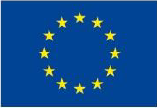 Registrační číslo projektu: 02.3.X/0.0/0.0/20_080/0018875Název programu: Operační program Výzkum, vývoj a vzděláváníČíslo výzvy: 02_20_080 pro Šablony III – MRR v prioritní ose 3Datum zahájení:  01. 06. 2021Doba ukončení:    31. 05. 2023 Anotace projektu, zaměření:personální podpora – školní asistentsdílení zkušeností pedagogů z různých školských zařízenívzájemné vzděláváníprojektový den ve výuce